Печатное издание Калининского сельского поселения Вурнарского района***Выпуск с 10 марта 2007 года***20 августа 2018 год, *** № 21(354)БЮЛЛЕТЕНЬ КАЛИНИНСКОГО СЕЛЬСКОГО ПОСЕЛЕНИЯ ВУРНАРСКОГО РАЙОНА ЧУВАШСКОЙ РЕСПУБЛИКИСобрание депутатов Калининского сельского поселения Вурнарского района Чувашской Республики Р Е Ш Е Н И Е № 44-1  «20» августа  .О внесении изменений в решение Собрания депутатов Калининского сельского поселения Вурнарского района Чувашской Республики «О бюджете Калининского сельского поселения Вурнарского района Чувашской Республики на 2018 год и на плановый период 2019 и 2020 годов»Статья 1. В соответствии с Бюджетным кодексом Российской Федерации, Федеральным законом «Об общих принципах организации местного самоуправления в Российской Федерации», Уставом Калининского сельского  поселения внести в решение Собрания депутатов Калининского сельского  поселения Вурнарского района Чувашской Республики от 13 декабря 2017 года № 34-1 «О бюджете Калининского сельского  поселения Вурнарского района Чувашской Республики на 2018 год и на плановый период 2019 и 2020 годов» следующие изменения:Статья 1.В статье 1: часть 1 решения изложить в следующей редакции:«1. Утвердить основные характеристики бюджета Калининского  сельского поселения Вурнарского района Чувашской Республики (далее - бюджет Калининского сельского поселения в соответствующем падеже) на 2018 год:               прогнозируемый общий объем доходов бюджета Калининского сельского поселения Вурнарского района Чувашской Республики в сумме  7811611,0 рублей, в том числе объем безвозмездных поступлений 4804393,0 рублей, из них объем межбюджетных трансфертов из бюджета Вурнарского района Чувашской Республики 4333443,0 рублей;общий объем расходов бюджета Калининского сельского поселения Вурнарского района Чувашской Республики в 6916565,0 рублей;предельный объем муниципального долга Калининского сельского поселения в сумме 0,0 рублей;верхний предел муниципального долга Калининского сельского поселения Вурнарского района Чувашской Республики на 1 января 2019 года в сумме 0,0 рублей; профицит бюджета Калининского сельского поселения в сумме 895046,0 рублей». 2) внести в текст приложения № 3 «Прогнозируемые объемы поступлений доходов в бюджет Калининского сельского поселения Вурнарского района Чувашской Республики на 2018 год» решения следующие изменения:3) дополнить приложением 5.4 следующего содержания:4) дополнить приложением 7.4 следующего содержания:  5) дополнить приложением 9.4 следующего содержания:6) приложение 11«Источники внутреннего финансирования дефицита бюджета           Калининского сельского поселения Вурнарского района  Чувашской Республики на 2018 год» решения изложить в следующей редакции:«(рублей)Статья 2.Настоящее решение вступает в силу после его официального опубликования.И.о. главы Калининского 							сельского поселения                                                                  А.Н.Константинова    Собрание депутатов Калининского сельского поселения Вурнарского района Чувашской РеспубликиРешение  № 44-2«20» августа 2018 г.                                                                                               с.КалининоО назначении публичных слушаний проекта решения Собрания депутатов Калининского сельского поселения Вурнарского района Чувашской Республики «О внесении   изменений   в  Устав  Калининского сельского    поселения Вурнарского    района          Чувашской  Республики»             В соответствии с Федеральным законом от 6 октября 2003 года № 131- ФЗ «Об общих принципах организации местного самоуправления в Российской Федерации», Собрание депутатов Калининского сельского поселения Вурнарского района Чувашской Республики решило:1. Назначить публичные слушания по рассмотрению проекта решения Собрания депутатов Калининского сельского поселения Вурнарского района Чувашской Республики «О внесении изменений в Устав Калининского сельского поселения Вурнарского района Чувашской Республики»  на «03» октября 2018 года  в администрации Калининского сельского поселения  в 15-00 часов.            2. Определить состав организационного комитета по организации и проведению публичных слушаний (далее также – организационный комитет):Иванова Л.Н. – глава Калининского сельского поселения  -председатель;Константинова А.Н. – зам.главы администрации  - секретарь;Сергеева М.М. – депутат Собрания депутатов Калининского сельского поселения – член комиссии;Место размещения организационного комитета:  Вурнарский район, с.Калинино, ул.Ленина, д.12, здание администрации Калининского сельского поселения, тел. 8 (83537) 60-3-71.Глава Калининского сельского поселенияВурнарского района Чувашской Республики                                                               Л.Н. Иванова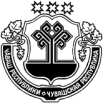 О мерах по реализации решения Собрания депутатов Калининского сельского поселения Вурнарского района Чувашской Республики от  20 августа 2018 года № 44-1 «О внесении изменений в решение Собрания депутатов Калининского сельского поселения Вурнарского района Чувашской Республики от 13 декабря 2017 года № 34-1 «О бюджете Калининского сельского поселения Вурнарского района Чувашской Республики на 2018 год и на плановый период 2019 и 2020 годов»Администрация Калининского сельского поселения Вурнарского района Чувашской Республики   п о с т а н о в л я е т:1. Принять к исполнению бюджет Калининского сельского поселения Вурнарского района Чувашской Республики на 2018 год и на плановый период 2019 и 2020 годов с учетом изменений, внесенных решением Собрания депутатов Калининского сельского поселения Вурнарского района Чувашской Республики от 20 августа 2018 года № 44-1 «О внесении изменений в решение Собрания депутатов Калининского сельского поселения Вурнарского района Чувашской Республики от 13 декабря 2017 года № 34-1 «О бюджете Калининского сельского поселения Вурнарского района Чувашской Республики на 2018 год и на плановый период 2019 и 2020 годов» (далее – решение).2. Утвердить прилагаемый перечень мероприятий по реализации решения.  3. Осуществлять расходы на доведение месячной заработной платы муниципальных служащих Калининского сельского поселения Вурнарского района Чувашской Республики, работников, замещающих должности, не являющиеся должностями муниципальной службы Калининского сельского поселения Вурнарского района Чувашской Республики, полностью отработавших за этот период служебное (рабочее) время и выполнивших должностные (трудовые) обязанности, до уровня установленного федеральным законом минимального размера оплаты труда в пределах утвержденного фонда оплаты труда путем предоставления дополнительной выплаты, размер которой определяется как разница между минимальным размером оплаты труда, установленным федеральным законом, и размером начисленной месячной заработной платы за соответствующий период времени с учетом всех выплат, предусмотренных законодательством Российской Федерации и законодательством Чувашской Республики.4. В процессе исполнения бюджета Калининского сельского поселения Вурнарского района Чувашской Республики: обеспечить полное, экономное и результативное использование безвозмездных поступлений, имеющих целевое назначение;не допускать образования кредиторской задолженности по выплате заработной платы и другим расходным обязательствам поселения.5. Настоящее постановление вступает в силу после его официального опубликования.Действие пункта 3 настоящего постановления распространяется на правоотношения, возникшие с 1 мая 2018 года.Глава Калининского сельскогопоселения Вурнарского района			  	          		  Л.Н. Иванова 55П Е Р Е Ч Е Н Ьмероприятий по реализации решения Собрания депутатов Калининского сельского поселения Вурнарского района Чувашской Республики от 20 августа 2018 года № 44-1 «О внесении изменений в решение Собрания депутатов Калининского сельского поселения Вурнарского района Чувашской Республики от 13 декабря 2017 года № 34-1 «О бюджете Калининского сельского поселения Вурнарского района Чувашской Республики на 2018 год и на плановый период 2019 и 2020 годов»«(рублей)«(рублей)Код бюджетной 
классификацииНаименование доходовНаименование доходовСумма12320000000000000000БЕЗВОЗМЕЗДНЫЕ ПОСТУПЛЕНИЯ, всего505 000,0020200000000000000Безвозмездные поступления от других бюджетов бюджетной системы Российской Федерации, всего505 000,00в том числе:20210000000000151Дотации бюджетам бюджетной системы Российской Федерации, всего 505 000,00из них:20215002100000151дотации бюджетам сельских поселений на поддержку мер по обеспечению сбалансированности бюджетов505 000,00ВСЕГО ДОХОДОВВСЕГО ДОХОДОВ505 000 ,00»;«Приложение 5.4к решению Собрания депутатов Калининского сельского поселения Вурнарского района Чувашской Республики«О бюджете Калининского сельского поселения Вурнарского района Чувашской Республики на 2018 годи на плановый период                                                  2019 и 2020 годов»«Приложение 5.4к решению Собрания депутатов Калининского сельского поселения Вурнарского района Чувашской Республики«О бюджете Калининского сельского поселения Вурнарского района Чувашской Республики на 2018 годи на плановый период                                                  2019 и 2020 годов»«Приложение 5.4к решению Собрания депутатов Калининского сельского поселения Вурнарского района Чувашской Республики«О бюджете Калининского сельского поселения Вурнарского района Чувашской Республики на 2018 годи на плановый период                                                  2019 и 2020 годов»«Приложение 5.4к решению Собрания депутатов Калининского сельского поселения Вурнарского района Чувашской Республики«О бюджете Калининского сельского поселения Вурнарского района Чувашской Республики на 2018 годи на плановый период                                                  2019 и 2020 годов»«Приложение 5.4к решению Собрания депутатов Калининского сельского поселения Вурнарского района Чувашской Республики«О бюджете Калининского сельского поселения Вурнарского района Чувашской Республики на 2018 годи на плановый период                                                  2019 и 2020 годов»ИЗМЕНЕНИЕраспределения бюджетных ассигнований по разделам, подразделам, целевым статьям (муниципальным программам Калининского сельского поселения Вурнарского района Чувашской Республики) и группам  (группам и подгруппам) видов расходов классификации расходов бюджета Калининского сельского поселения Вурнарского района Чувашской Республики на 2018 год, предусмотренного приложениями 5, 5.1, 5.2, 5.3 к решению Собрания депутатов Калининского сельского поселения Вурнарского района Чувашской Республики "О бюджете Калининского сельского поселения Вурнарского района Чувашской Республики на 2018 год и на плановый период 2019 и 2020 годов"ИЗМЕНЕНИЕраспределения бюджетных ассигнований по разделам, подразделам, целевым статьям (муниципальным программам Калининского сельского поселения Вурнарского района Чувашской Республики) и группам  (группам и подгруппам) видов расходов классификации расходов бюджета Калининского сельского поселения Вурнарского района Чувашской Республики на 2018 год, предусмотренного приложениями 5, 5.1, 5.2, 5.3 к решению Собрания депутатов Калининского сельского поселения Вурнарского района Чувашской Республики "О бюджете Калининского сельского поселения Вурнарского района Чувашской Республики на 2018 год и на плановый период 2019 и 2020 годов"ИЗМЕНЕНИЕраспределения бюджетных ассигнований по разделам, подразделам, целевым статьям (муниципальным программам Калининского сельского поселения Вурнарского района Чувашской Республики) и группам  (группам и подгруппам) видов расходов классификации расходов бюджета Калининского сельского поселения Вурнарского района Чувашской Республики на 2018 год, предусмотренного приложениями 5, 5.1, 5.2, 5.3 к решению Собрания депутатов Калининского сельского поселения Вурнарского района Чувашской Республики "О бюджете Калининского сельского поселения Вурнарского района Чувашской Республики на 2018 год и на плановый период 2019 и 2020 годов"ИЗМЕНЕНИЕраспределения бюджетных ассигнований по разделам, подразделам, целевым статьям (муниципальным программам Калининского сельского поселения Вурнарского района Чувашской Республики) и группам  (группам и подгруппам) видов расходов классификации расходов бюджета Калининского сельского поселения Вурнарского района Чувашской Республики на 2018 год, предусмотренного приложениями 5, 5.1, 5.2, 5.3 к решению Собрания депутатов Калининского сельского поселения Вурнарского района Чувашской Республики "О бюджете Калининского сельского поселения Вурнарского района Чувашской Республики на 2018 год и на плановый период 2019 и 2020 годов"ИЗМЕНЕНИЕраспределения бюджетных ассигнований по разделам, подразделам, целевым статьям (муниципальным программам Калининского сельского поселения Вурнарского района Чувашской Республики) и группам  (группам и подгруппам) видов расходов классификации расходов бюджета Калининского сельского поселения Вурнарского района Чувашской Республики на 2018 год, предусмотренного приложениями 5, 5.1, 5.2, 5.3 к решению Собрания депутатов Калининского сельского поселения Вурнарского района Чувашской Республики "О бюджете Калининского сельского поселения Вурнарского района Чувашской Республики на 2018 год и на плановый период 2019 и 2020 годов"ИЗМЕНЕНИЕраспределения бюджетных ассигнований по разделам, подразделам, целевым статьям (муниципальным программам Калининского сельского поселения Вурнарского района Чувашской Республики) и группам  (группам и подгруппам) видов расходов классификации расходов бюджета Калининского сельского поселения Вурнарского района Чувашской Республики на 2018 год, предусмотренного приложениями 5, 5.1, 5.2, 5.3 к решению Собрания депутатов Калининского сельского поселения Вурнарского района Чувашской Республики "О бюджете Калининского сельского поселения Вурнарского района Чувашской Республики на 2018 год и на плановый период 2019 и 2020 годов"(рублей)(рублей)(рублей)(рублей)(рублей)(рублей)НаименованиеРазделПодразделЦелевая статья (муниципальные программы)Группа (группа и подгруппа) вида расходовСумма (увеличение, уменьшение(-))НаименованиеРазделПодразделЦелевая статья (муниципальные программы)Группа (группа и подгруппа) вида расходовизменение (увеличе-ние, уменьше-ние (-))123456Всего30 000,00Национальная экономика04-4 500,00Другие вопросы в области национальной экономики0412-4 500,00Муниципальная программа "Управление общественными финансами и муниципальным долгом"0412Ч400000000-4 500,00Подпрограмма "Управление муниципальным имуществом" муниципальной программы "Управление общественными финансами и муниципальным долгом"0412Ч430000000-4 500,00Создание условий для максимального вовлечения в хозяйственный оборот муниципального имущества, в том числе земельных участков0412Ч430300000-4 500,00Проведение землеустроительных (кадастровых) работ по земельным участкам, находящимся в собственности муниципального образования, и внесение сведений в кадастр недвижимости0412Ч430373580-4 500,00Закупка товаров, работ и услуг для обеспечения государственных (муниципальных) нужд0412Ч430373580200-4 500,00Иные закупки товаров, работ и услуг для обеспечения государственных (муниципальных) нужд0412Ч430373580240-4 500,00Жилищно-коммунальное хозяйство0530 000,00Коммунальное хозяйство050230 000,00Муниципальная программа "Развитие жилищного строительства и сферы жилищно-коммунального хозяйства"0502Ц10000000030 000,00Подпрограмма "Обеспечение комфортных условий проживания граждан" муниципальной программы "Развитие жилищного строительства и сферы жилищно-коммунального хозяйства"0502Ц11000000030 000,00Основное мероприятие "Обеспечение деятельности государственных (муниципальных) учреждений, организаций, осуществляющих функции в сфере жилищно-коммунального хозяйства, оказывающих соответствующие услуги"0502Ц11050000030 000,00Осуществление функций по использованию объектов коммунального хозяйства муниципальных образований, содержание объектов коммунального хозяйства0502Ц11057023030 000,00Закупка товаров, работ и услуг для обеспечения государственных (муниципальных) нужд0502Ц11057023020030 000,00Иные закупки товаров, работ и услуг для обеспечения государственных (муниципальных) нужд0502Ц11057023024030 000,00Культура, кинематография084 500,00Культура08014 500,00Муниципальная программа "Развитие культуры"0801Ц4000000004 500,00Подпрограмма "Развитие культуры" муниципальной программы "Развитие культуры"0801Ц4100000004 500,00Основное мероприятие "Сохранение и развитие народного творчества"0801Ц4107000004 500,00Обеспечение деятельности учреждений в сфере культурно-досугового обслуживания населения0801Ц4107403904 500,00Закупка товаров, работ и услуг для обеспечения государственных (муниципальных) нужд0801Ц4107403902004 500,00Иные закупки товаров, работ и услуг для обеспечения государственных (муниципальных) нужд0801Ц4107403902404 500,00»;«Приложение 7.4к решению Собрания депутатов Калининского сельского поселения Вурнарского района Чувашской Республики«О бюджете Калининского сельского поселения Вурнарского района Чувашской Республики на 2018 годи на плановый период                                                  2019 и 2020 годов»«Приложение 7.4к решению Собрания депутатов Калининского сельского поселения Вурнарского района Чувашской Республики«О бюджете Калининского сельского поселения Вурнарского района Чувашской Республики на 2018 годи на плановый период                                                  2019 и 2020 годов»«Приложение 7.4к решению Собрания депутатов Калининского сельского поселения Вурнарского района Чувашской Республики«О бюджете Калининского сельского поселения Вурнарского района Чувашской Республики на 2018 годи на плановый период                                                  2019 и 2020 годов»ИЗМЕНЕНИЕраспределения бюджетных ассигнований по целевым статьям (муниципальным программам Калининского сельского поселения Вурнарского района Чувашской Республики), группам  (группам и подгруппам) видов расходов, разделам, подразделам  классификации расходов бюджета Калининского сельского поселения Вурнарского района Чувашской Республики на 2018 год, предусмотренного приложениями 7, 7.1, 7.2, 7.3 к решению Собрания депутатов Калининского сельского поселения Вурнарского района Чувашской Республики "О бюджете Калининского сельского поселения Вурнарского района Чувашской Республики на 2018 год и на плановый период 2019 и 2020 годов"ИЗМЕНЕНИЕраспределения бюджетных ассигнований по целевым статьям (муниципальным программам Калининского сельского поселения Вурнарского района Чувашской Республики), группам  (группам и подгруппам) видов расходов, разделам, подразделам  классификации расходов бюджета Калининского сельского поселения Вурнарского района Чувашской Республики на 2018 год, предусмотренного приложениями 7, 7.1, 7.2, 7.3 к решению Собрания депутатов Калининского сельского поселения Вурнарского района Чувашской Республики "О бюджете Калининского сельского поселения Вурнарского района Чувашской Республики на 2018 год и на плановый период 2019 и 2020 годов"ИЗМЕНЕНИЕраспределения бюджетных ассигнований по целевым статьям (муниципальным программам Калининского сельского поселения Вурнарского района Чувашской Республики), группам  (группам и подгруппам) видов расходов, разделам, подразделам  классификации расходов бюджета Калининского сельского поселения Вурнарского района Чувашской Республики на 2018 год, предусмотренного приложениями 7, 7.1, 7.2, 7.3 к решению Собрания депутатов Калининского сельского поселения Вурнарского района Чувашской Республики "О бюджете Калининского сельского поселения Вурнарского района Чувашской Республики на 2018 год и на плановый период 2019 и 2020 годов"ИЗМЕНЕНИЕраспределения бюджетных ассигнований по целевым статьям (муниципальным программам Калининского сельского поселения Вурнарского района Чувашской Республики), группам  (группам и подгруппам) видов расходов, разделам, подразделам  классификации расходов бюджета Калининского сельского поселения Вурнарского района Чувашской Республики на 2018 год, предусмотренного приложениями 7, 7.1, 7.2, 7.3 к решению Собрания депутатов Калининского сельского поселения Вурнарского района Чувашской Республики "О бюджете Калининского сельского поселения Вурнарского района Чувашской Республики на 2018 год и на плановый период 2019 и 2020 годов"(рублей)(рублей)(рублей)(рублей)НаименованиеЦелевая статья (муниципальные программы)Группа (группа и подгруппа) вида расходовРазделПодразделСумма (увеличение, уменьшение(-))Сумма (увеличение, уменьшение(-))12345677Всего30 000,001.Муниципальная программа "Развитие жилищного строительства и сферы жилищно-коммунального хозяйства"Ц10000000030 000,001.1.Подпрограмма "Обеспечение комфортных условий проживания граждан" муниципальной программы "Развитие жилищного строительства и сферы жилищно-коммунального хозяйства"Ц11000000030 000,00Основное мероприятие "Обеспечение деятельности государственных (муниципальных) учреждений, организаций, осуществляющих функции в сфере жилищно-коммунального хозяйства, оказывающих соответствующие услуги"Ц11050000030 000,00Осуществление функций по использованию объектов коммунального хозяйства муниципальных образований, содержание объектов коммунального хозяйстваЦ11057023030 000,00Закупка товаров, работ и услуг для обеспечения государственных (муниципальных) нуждЦ11057023020030 000,00Иные закупки товаров, работ и услуг для обеспечения государственных (муниципальных) нуждЦ11057023024030 000,00Жилищно-коммунальное хозяйствоЦ1105702302400530 000,00Коммунальное хозяйствоЦ110570230240050230 000,002.Муниципальная программа "Развитие культуры"Ц4000000004 500,002.1.Подпрограмма "Развитие культуры" муниципальной программы "Развитие культуры"Ц4100000004 500,00Основное мероприятие "Сохранение и развитие народного творчества"Ц4107000004 500,00Обеспечение деятельности учреждений в сфере культурно-досугового обслуживания населенияЦ4107403904 500,00Закупка товаров, работ и услуг для обеспечения государственных (муниципальных) нуждЦ4107403902004 500,00Иные закупки товаров, работ и услуг для обеспечения государственных (муниципальных) нуждЦ4107403902404 500,00Культура, кинематографияЦ410740390240084 500,00КультураЦ41074039024008014 500,003.Муниципальная программа "Управление общественными финансами и муниципальным долгом"Ч400000000-4 500,003.1.Подпрограмма "Управление муниципальным имуществом" муниципальной программы "Управление общественными финансами и муниципальным долгом"Ч430000000-4 500,00Создание условий для максимального вовлечения в хозяйственный оборот муниципального имущества, в том числе земельных участковЧ430300000-4 500,00Проведение землеустроительных (кадастровых) работ по земельным участкам, находящимся в собственности муниципального образования, и внесение сведений в кадастр недвижимостиЧ430373580-4 500,00Закупка товаров, работ и услуг для обеспечения государственных (муниципальных) нуждЧ430373580200-4 500,00Иные закупки товаров, работ и услуг для обеспечения государственных (муниципальных) нуждЧ430373580240-4 500,00Национальная экономикаЧ43037358024004-4 500,00Другие вопросы в области национальной экономикиЧ4303735802400412-4 500,00»;«Приложение 9.4к решению Собрания депутатов Калининского сельского поселения Вурнарского района Чувашской Республики«О бюджете Калининского сельского поселения Вурнарского района Чувашской Республики на 2018 годи на плановый период                                                  2019 и 2020 годов»«Приложение 9.4к решению Собрания депутатов Калининского сельского поселения Вурнарского района Чувашской Республики«О бюджете Калининского сельского поселения Вурнарского района Чувашской Республики на 2018 годи на плановый период                                                  2019 и 2020 годов»«Приложение 9.4к решению Собрания депутатов Калининского сельского поселения Вурнарского района Чувашской Республики«О бюджете Калининского сельского поселения Вурнарского района Чувашской Республики на 2018 годи на плановый период                                                  2019 и 2020 годов»«Приложение 9.4к решению Собрания депутатов Калининского сельского поселения Вурнарского района Чувашской Республики«О бюджете Калининского сельского поселения Вурнарского района Чувашской Республики на 2018 годи на плановый период                                                  2019 и 2020 годов»«Приложение 9.4к решению Собрания депутатов Калининского сельского поселения Вурнарского района Чувашской Республики«О бюджете Калининского сельского поселения Вурнарского района Чувашской Республики на 2018 годи на плановый период                                                  2019 и 2020 годов»«Приложение 9.4к решению Собрания депутатов Калининского сельского поселения Вурнарского района Чувашской Республики«О бюджете Калининского сельского поселения Вурнарского района Чувашской Республики на 2018 годи на плановый период                                                  2019 и 2020 годов»ИЗМЕНЕНИЕведомственной структуры расходов бюджета Калининского сельского поселения Вурнарского района Чувашской Республики на 2018 год, предусмотренной приложениями 9, 9.1, 9.2, 9.3 к решению Собрания депутатов Калининского сельского поселения Вурнарского района Чувашской Республики "О бюджете Калининского сельского поселения Вурнарского района Чувашской Республики на 2018 год и на плановый период 2019 и 2020 годов"ИЗМЕНЕНИЕведомственной структуры расходов бюджета Калининского сельского поселения Вурнарского района Чувашской Республики на 2018 год, предусмотренной приложениями 9, 9.1, 9.2, 9.3 к решению Собрания депутатов Калининского сельского поселения Вурнарского района Чувашской Республики "О бюджете Калининского сельского поселения Вурнарского района Чувашской Республики на 2018 год и на плановый период 2019 и 2020 годов"ИЗМЕНЕНИЕведомственной структуры расходов бюджета Калининского сельского поселения Вурнарского района Чувашской Республики на 2018 год, предусмотренной приложениями 9, 9.1, 9.2, 9.3 к решению Собрания депутатов Калининского сельского поселения Вурнарского района Чувашской Республики "О бюджете Калининского сельского поселения Вурнарского района Чувашской Республики на 2018 год и на плановый период 2019 и 2020 годов"ИЗМЕНЕНИЕведомственной структуры расходов бюджета Калининского сельского поселения Вурнарского района Чувашской Республики на 2018 год, предусмотренной приложениями 9, 9.1, 9.2, 9.3 к решению Собрания депутатов Калининского сельского поселения Вурнарского района Чувашской Республики "О бюджете Калининского сельского поселения Вурнарского района Чувашской Республики на 2018 год и на плановый период 2019 и 2020 годов"ИЗМЕНЕНИЕведомственной структуры расходов бюджета Калининского сельского поселения Вурнарского района Чувашской Республики на 2018 год, предусмотренной приложениями 9, 9.1, 9.2, 9.3 к решению Собрания депутатов Калининского сельского поселения Вурнарского района Чувашской Республики "О бюджете Калининского сельского поселения Вурнарского района Чувашской Республики на 2018 год и на плановый период 2019 и 2020 годов"ИЗМЕНЕНИЕведомственной структуры расходов бюджета Калининского сельского поселения Вурнарского района Чувашской Республики на 2018 год, предусмотренной приложениями 9, 9.1, 9.2, 9.3 к решению Собрания депутатов Калининского сельского поселения Вурнарского района Чувашской Республики "О бюджете Калининского сельского поселения Вурнарского района Чувашской Республики на 2018 год и на плановый период 2019 и 2020 годов"ИЗМЕНЕНИЕведомственной структуры расходов бюджета Калининского сельского поселения Вурнарского района Чувашской Республики на 2018 год, предусмотренной приложениями 9, 9.1, 9.2, 9.3 к решению Собрания депутатов Калининского сельского поселения Вурнарского района Чувашской Республики "О бюджете Калининского сельского поселения Вурнарского района Чувашской Республики на 2018 год и на плановый период 2019 и 2020 годов"(рублей)(рублей)(рублей)(рублей)(рублей)(рублей)(рублей)НаименованиеГлавный распорядительРазделПодразделЦелевая статья (муниципальные программы)Группа (группа и подгруппа) вида расходовСумма (увеличение, уменьшение(-))1234567Всего30 000,00Администрация Калининского сельского поселения Вурнарского района Чувашской Республики99330 000,00Национальная экономика99304-4 500,00Другие вопросы в области национальной экономики9930412-4 500,00Муниципальная программа "Управление общественными финансами и муниципальным долгом"9930412Ч400000000-4 500,00Подпрограмма "Управление муниципальным имуществом" муниципальной программы "Управление общественными финансами и муниципальным долгом"9930412Ч430000000-4 500,00Создание условий для максимального вовлечения в хозяйственный оборот муниципального имущества, в том числе земельных участков9930412Ч430300000-4 500,00Проведение землеустроительных (кадастровых) работ по земельным участкам, находящимся в собственности муниципального образования, и внесение сведений в кадастр недвижимости9930412Ч430373580-4 500,00Закупка товаров, работ и услуг для обеспечения государственных (муниципальных) нужд9930412Ч430373580200-4 500,00Иные закупки товаров, работ и услуг для обеспечения государственных (муниципальных) нужд9930412Ч430373580240-4 500,00Жилищно-коммунальное хозяйство9930530 000,00Коммунальное хозяйство993050230 000,00Муниципальная программа "Развитие жилищного строительства и сферы жилищно-коммунального хозяйства"9930502Ц10000000030 000,00Подпрограмма "Обеспечение комфортных условий проживания граждан" муниципальной программы "Развитие жилищного строительства и сферы жилищно-коммунального хозяйства"9930502Ц11000000030 000,00Основное мероприятие "Обеспечение деятельности государственных (муниципальных) учреждений, организаций, осуществляющих функции в сфере жилищно-коммунального хозяйства, оказывающих соответствующие услуги"9930502Ц11050000030 000,00Осуществление функций по использованию объектов коммунального хозяйства муниципальных образований, содержание объектов коммунального хозяйства9930502Ц11057023030 000,00Закупка товаров, работ и услуг для обеспечения государственных (муниципальных) нужд9930502Ц11057023020030 000,00Иные закупки товаров, работ и услуг для обеспечения государственных (муниципальных) нужд9930502Ц11057023024030 000,00Культура, кинематография993084 500,00Культура99308014 500,00Муниципальная программа "Развитие культуры"9930801Ц4000000004 500,00Подпрограмма "Развитие культуры" муниципальной программы "Развитие культуры"9930801Ц4100000004 500,00Основное мероприятие "Сохранение и развитие народного творчества"9930801Ц4107000004 500,00Обеспечение деятельности учреждений в сфере культурно-досугового обслуживания населения9930801Ц4107403904 500,00Закупка товаров, работ и услуг для обеспечения государственных (муниципальных) нужд9930801Ц4107403902004 500,00Иные закупки товаров, работ и услуг для обеспечения государственных (муниципальных) нужд9930801Ц4107403902404 500,00»;Код бюджетнойклассификации Российской ФедерацииНаименованиеСумма000 01 05 02 00 00 0000 000Изменение остатков средств на счетах по учету средств бюджетов-895046,0Итого-895046,0».ЧĂВАШ РЕСПУБЛИКИВАРНАР РАЙОНĚЧУВАШСКАЯ РЕСПУБЛИКА ВУРНАРСКИЙ РАЙОННУРАС ЯЛ ПОСЕЛЕНИЙĚН АДМИНИСТРАЦИЙĚЙЫШАНУ« 20 »  августа 2018  №  55Нурас салиАДМИНИСТРАЦИЯ КАЛИНИНСКОГО СЕЛЬСКОГО ПОСЕЛЕНИЯПОСТАНОВЛЕНИЕ«20»  августа  2018 №  55село Калинино№ ппНаименование мероприятияСрок реализацииОтветственныйисполнитель12341.Представление в финансовый отдел администрации Вурнарского района Чувашской Республики сводных справок об изменении бюджетной росписи по главному распорядителю (распорядителю) средств бюджета Калининского сельского поселения Вурнарского района Чувашской Республики, справок об изменении бюджетной сметы администрации Калининского сельского поселения Вурнарского района Чувашской Республики и предложений по уточнению показателей кассового плана исполнения бюджета Калининского сельского поселения Вурнарского района Чувашской Республики на 2018 год и на плановый период 2019 и 2020 годовне позднее22 августа .Администрация Калининского сельского поселения Вурнарского района Чувашской Республики2.Внесение изменений в сводную бюджетную роспись бюджета Калининского сельского поселения Вурнарского района Чувашской Республики на 2018 год и на плановый период 2019 и 2020 годовне позднее 23 августа .Финансовый отдел администрации Вурнарского района Чувашской Республики3.Представление в финансовый отдел администрации Вурнарского района Чувашской Республики уточненной бюджетной сметы администрации Калининского сельского поселения Вурнарского района Чувашской Республики на 2018 год и на плановый период 2019 и 2020 годовне позднее27 августа .Администрация Калининского сельского поселения Вурнарского района Чувашской Республики4.Внесение изменений в муниципальные программы  Калининского сельского поселения Вурнарского района  Чувашской Республики в целях их приведения в соответствие с решением Собрания депутатов Калининского сельского поселения Вурнарского района Чувашской Республики от 20 августа 2018 года № 44-1 «О внесении изменений в решение Собрания депутатов Калининского сельского поселения Вурнарского района Чувашской Республики от 13 декабря 2017 года № 34-1 «О бюджете Калининского сельского поселения Вурнарского района Чувашской Республики на 2018 год и на плановый период 2019 и 2020 годов»  в течение трех месяцев со дня вступления в силу решения о бюджетеАдминистрация Калининского сельского поселения Вурнарского района Чувашской РеспубликиРедактор издания- Л.Н.Иванова. Муниципальное средство массовой инфорации Учредитель Калининское сельское поселение Вурнарского района Чувашской Республики. Наш адрес: 429212 Чувашия Вурнарский район село Калинино улица Ленина дом №12. Тираж 5 экз.